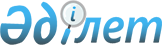 Шардара аудандық мәслихатының 2021 жылғы 30 желтоқсандағы № 14-83-VІІ "2022-2024 жылдарға арналған қала, ауылдық округтердің бюджеті туралы" шешіміне өзгерістер енгізу туралыТүркістан облысы Шардара аудандық мәслихатының 2022 жылғы 28 қарашадағы № 23-146-VII шешiмi
      Шардара аудандық мәслихаты ШЕШТІ:
      1. Шардара аудандық мәслихатының "2022-2024 жылдарға арналған қала, ауылдық округтердің бюджеті туралы" 2021 жылғы 30 желтоқсандағы № 14-83-VII шешіміне мынадай өзгерістер енгізілсін:
      1 тармақ жаңа редакцияда жазылсын:
      "1. Шардара қаласының 2022-2024 жылдарға арналған бюджеті 1, 2 және 3-қосымшаларға сәйкес, соның ішінде 2022 жылға мынадай көлемде бекітілсін:
      1) кiрiстер – 424 736 мың теңге:
      салықтық түсiмдер – 110 007 мың теңге;
      салықтық емес түсiмдер – 546 мың теңге;
      негізгі капиталды сатудан түсетін түсімдер – 0;
      трансферттер түсiмi – 314 183 мың теңге; 
      2) шығындар – 432 696 мың теңге;
      3) таза бюджеттiк кредиттеу – 0:
      бюджеттік кредиттер – 0;
      бюджеттік кредиттерді өтеу – 0;
      4) қаржы активтерімен операциялар бойынша сальдо – 0:
      қаржы активтерін сатып алу – 0;
      мемлекеттің қаржы активтерін сатудан түсетін түсімдер – 0;
      5) бюджет тапшылығы (профициті) – -7 960 мың теңге;
      6) бюджет тапшылығын қаржыландыру (профицитін пайдалану) – 7 960 мың теңге:
      қарыздар түсімі – 0;
      қарыздарды өтеу – 0;
      бюджет қаражатының пайдаланылатын қалдықтары – 7 960 мың теңге.
      2 тармақ жаңа редакцияда жазылсын:
      2. Қ.Тұрысбеков ауылдық округінің 2022-2024 жылдарға арналған бюджеті 4, 5, 6 қосымшаларға сәйкес, соның ішінде 2022 жылға мынадай көлемде бекітілсін:
      1) кiрiстер – 120 001 мың теңге:
      салықтық түсiмдер – 15 292 мың теңге;
      салықтық емес түсiмдер – 223 мың теңге;
      негізгі капиталды сатудан түсетін түсімдер – 0;
      трансферттер түсiмi – 104 486 мың теңге;
      2) шығындар – 121 339 мың теңге;
      3) таза бюджеттiк кредиттеу – 0:
      бюджеттік кредиттер – 0;
      бюджеттік кредиттерді өтеу – 0;
      4) қаржы активтерімен операциялар бойынша сальдо – 0:
      қаржы активтерін сатып алу – 0;
      мемлекеттің қаржы активтерін сатудан түсетін түсімдер – 0;
      5) бюджет тапшылығы (профициті) – -1 338 мың теңге;
      6) бюджет тапшылығын қаржыландыру (профицитін пайдалану) – 1 338 мың теңге:
      қарыздар түсімі – 0;
      қарыздарды өтеу – 0;
      бюджет қаражатының пайдаланылатын қалдықтары – 1 338 мың теңге.
      3 тармақ жаңа редакцияда жазылсын:
      3. Көксу ауылдық округінің 2022-2024 жылдарға арналған бюджеті 7, 8, 9 қосымшаларға сәйкес, соның ішінде 2022 жылға мынадай көлемде бекітілсін:
      1) кiрiстер – 158 485 мың теңге:
      салықтық түсiмдер – 14 475 мың теңге;
      салықтық емес түсiмдер – 142 мың теңге;
      негізгі капиталды сатудан түсетін түсімдер – 0;
      трансферттер түсiмi – 143 868 мың теңге;
      2) шығындар – 159 800 мың теңге;
      3) таза бюджеттiк кредиттеу – 0:
      бюджеттік кредиттер – 0;
      бюджеттік кредиттерді өтеу – 0;
      4) қаржы активтерімен операциялар бойынша сальдо – 0:
      қаржы активтерін сатып алу – 0;
      мемлекеттің қаржы активтерін сатудан түсетін түсімдер – 0;
      5) бюджет тапшылығы (профициті) – -1315 мың теңге;
      6) бюджет тапшылығын қаржыландыру (профицитін пайдалану) – 1315 мың теңге:
      қарыздар түсімі – 0;
      қарыздарды өтеу – 0;
      бюджет қаражатының пайдаланылатын қалдықтары – 1315 мың теңге.
      4 тармақ жаңа редакцияда жазылсын:
      4. Ұзыната ауылдық округінің 2022-2024 жылдарға арналған бюджеті 10, 11, 12 қосымшаларға сәйкес, соның ішінде 2022 жылға мынадай көлемде бекітілсін:
      1) кiрiстер – 93 567 мың теңге:
      салықтық түсiмдер – 7 580 мың теңге;
      салықтық емес түсiмдер – 0;
      негізгі капиталды сатудан түсетін түсімдер – 0;
      трансферттер түсiмi – 85 987 мың теңге;
      2) шығындар – 93 989 мың теңге;
      3) таза бюджеттiк кредиттеу – 0:
      бюджеттік кредиттер – 0;
      бюджеттік кредиттерді өтеу – 0;
      4) қаржы активтерімен операциялар бойынша сальдо – 0:
      қаржы активтерін сатып алу – 0;
      мемлекеттің қаржы активтерін сатудан түсетін түсімдер – 0;
      5) бюджет тапшылығы (профициті) – - 422 мың теңге;
      6) бюджет тапшылығын қаржыландыру (профицитін пайдалану) – 422 мың теңге:
      қарыздар түсімі – 0;
      қарыздарды өтеу – 0;
      бюджет қаражатының пайдаланылатын қалдықтары – 422 мың теңге.
      5 тармақ жаңа редакцияда жазылсын:
      5. Алатау батыр ауылдық округінің 2022-2024 жылдарға арналған бюджеті 13, 14, 15 қосымшаларға сәйкес, соның ішінде 2022 жылға мынадай көлемде бекітілсін:
      1) кiрiстер – 138 781 мың теңге:
      салықтық түсiмдер – 14 307 мың теңге;
      салықтық емес түсiмдер – 40 мың теңге;
      негізгі капиталды сатудан түсетін түсімдер – 0;
      трансферттер түсiмi – 124 434 мың теңге;
      2) шығындар – 140 216 мың теңге;
      3) таза бюджеттiк кредиттеу – 0:
      бюджеттік кредиттер – 0;
      бюджеттік кредиттерді өтеу – 0;
      4) қаржы активтерімен операциялар бойынша сальдо – 0:
      қаржы активтерін сатып алу – 0;
      мемлекеттің қаржы активтерін сатудан түсетін түсімдер – 0;
      5) бюджет тапшылығы (профициті) – -1 435 мың теңге;
      6) бюджет тапшылығын қаржыландыру (профицитін пайдалану) – 1 435 мың теңге:
      қарыздар түсімі – 0;
      қарыздарды өтеу – 0;
      бюджет қаражатының пайдаланылатын қалдықтары – 1 435 мың теңге.
      6 тармақ жаңа редакцияда жазылсын:
      6. Қызылқұм ауылдық округінің 2022-2024 жылдарға арналған бюджеті 16, 17, 18 қосымшаларға сәйкес, соның ішінде 2022 жылға мынадай көлемде бекітілсін:
      1) кiрiстер – 97 646 мың теңге:
      салықтық түсiмдер – 3 561 мың теңге;
      салықтық емес түсiмдер – 146 мың теңге;
      негізгі капиталды сатудан түсетін түсімдер – 0;
      трансферттер түсiмi – 93 939 мың теңге;
      2) шығындар – 97 741 мың теңге;
      3) таза бюджеттiк кредиттеу – 0:
      бюджеттік кредиттер – 0;
      бюджеттік кредиттерді өтеу – 0;
      4) қаржы активтерімен операциялар бойынша сальдо – 0:
      қаржы активтерін сатып алу – 0;
      мемлекеттің қаржы активтерін сатудан түсетін түсімдер – 0;
      5) бюджет тапшылығы (профициті) – - 95 мың теңге;
      6) бюджет тапшылығын қаржыландыру (профицитін пайдалану) – 95 мың теңге:
      қарыздар түсімі – 0;
      қарыздарды өтеу – 0;
      бюджет қаражатының пайдаланылатын қалдықтары – 95 мың теңге.
      7 тармақ жаңа редакцияда жазылсын:
      7. Сүткент ауылдық округінің 2022-2024 жылдарға арналған бюджеті 19, 20, 21 қосымшаларға сәйкес, соның ішінде 2022 жылға мынадай көлемде бекітілсін:
      1) кiрiстер – 114 696 мың теңге:
      салықтық түсiмдер – 5 916 мың теңге;
      салықтық емес түсiмдер – 125 мың теңге;
      негізгі капиталды сатудан түсетін түсімдер – 0;
      трансферттер түсiмi – 108 655 мың теңге;
      2) шығындар – 118 220 мың теңге;
      3) таза бюджеттiк кредиттеу – 0:
      бюджеттік кредиттер – 0;
      бюджеттік кредиттерді өтеу – 0;
      4) қаржы активтерімен операциялар бойынша сальдо – 0:
      қаржы активтерін сатып алу – 0;
      мемлекеттің қаржы активтерін сатудан түсетін түсімдер – 0;
      5) бюджет тапшылығы (профициті) – - 3 524 мың теңге;
      6) бюджет тапшылығын қаржыландыру (профицитін пайдалану) – 3 524 мың теңге:
      қарыздар түсімі – 0;
      қарыздарды өтеу – 0;
      бюджет қаражатының пайдаланылатын қалдықтары – 3 524 мың теңге.
      8 тармақ жаңа редакцияда жазылсын:
      8. Ақшеңгелді ауылдық округінің 2022-2024 жылдарға арналған бюджеті 22, 23, 24 қосымшаларға сәйкес, соның ішінде 2022 жылға мынадай көлемде бекітілсін:
      1) кiрiстер – 191 553 мың теңге:
      салықтық түсiмдер – 5 753 мың теңге;
      салықтық емес түсiмдер – 141 мың теңге;
      негізгі капиталды сатудан түсетін түсімдер – 0;
      трансферттер түсiмi – 185 659 мың теңге;
      2) шығындар – 191 915 мың теңге;
      3) таза бюджеттiк кредиттеу – 0:
      бюджеттік кредиттер – 0;
      бюджеттік кредиттерді өтеу – 0;
      4) қаржы активтерімен операциялар бойынша сальдо – 0:
      қаржы активтерін сатып алу – 0;
      мемлекеттің қаржы активтерін сатудан түсетін түсімдер – 0;
      5) бюджет тапшылығы (профициті) – - 362 мың теңге;
      6) бюджет тапшылығын қаржыландыру (профицитін пайдалану) – 362 мың теңге:
      қарыздар түсімі – 0;
      қарыздарды өтеу – 0;
      бюджет қаражатының пайдаланылатын қалдықтары – 362 мың теңге.
      9 тармақ жаңа редакцияда жазылсын:
      9. Достық ауылдық округінің 2022-2024 жылдарға арналған бюджеті 25, 26, 27 қосымшаларға сәйкес, соның ішінде 2022 жылға мынадай көлемде бекітілсін:
      1) кiрiстер – 120 023 мың теңге:
      салықтық түсiмдер – 5 366 мың теңге;
      салықтық емес түсiмдер – 122 мың теңге;
      негізгі капиталды сатудан түсетін түсімдер – 0;
      трансферттер түсiмi – 114 535 мың теңге;
      2) шығындар – 120 456 мың теңге;
      3) таза бюджеттiк кредиттеу – 0:
      бюджеттік кредиттер – 0;
      бюджеттік кредиттерді өтеу – 0;
      4) қаржы активтерімен операциялар бойынша сальдо – 0:
      қаржы активтерін сатып алу – 0;
      мемлекеттің қаржы активтерін сатудан түсетін түсімдер – 0;
      5) бюджет тапшылығы (профициті) – - 433 мың теңге;
      6) бюджет тапшылығын қаржыландыру (профицитін пайдалану) – 433 мың теңге:
      қарыздар түсімі – 0;
      қарыздарды өтеу – 0;
      бюджет қаражатының пайдаланылатын қалдықтары – 433 мың теңге.
      10 тармақ жаңа редакцияда жазылсын:
      10. Жаушықұм ауылдық округінің 2022-2024 жылдарға арналған бюджеті 28, 29, 30 қосымшаларға сәйкес, соның ішінде 2022 жылға мынадай көлемде бекітілсін:
      1) кiрiстер – 128 208 мың теңге:
      салықтық түсiмдер – 7 395 мың теңге;
      салықтық емес түсiмдер – 619 мың теңге;
      негізгі капиталды сатудан түсетін түсімдер – 0;
      трансферттер түсiмi – 120 194 мың теңге;
      2) шығындар – 128 653 мың теңге;
      3) таза бюджеттiк кредиттеу – 0:
      бюджеттік кредиттер – 0;
      бюджеттік кредиттерді өтеу – 0;
      4) қаржы активтерімен операциялар бойынша сальдо – 0:
      қаржы активтерін сатып алу – 0;
      мемлекеттің қаржы активтерін сатудан түсетін түсімдер – 0;
      5) бюджет тапшылығы (профициті) – - 445 мың теңге;
      6) бюджет тапшылығын қаржыландыру (профицитін пайдалану) – 445 мың теңге:
      қарыздар түсімі – 0;
      қарыздарды өтеу – 0;
      бюджет қаражатының пайдаланылатын қалдықтары – 445 мың теңге.
      11 тармақ жаңа редакцияда жазылсын:
      11. Қоссейіт ауылдық округінің 2022-2024 жылдарға арналған бюджеті 31, 32, 33 қосымшаларға сәйкес, соның ішінде 2022 жылға мынадай көлемде бекітілсін:
      1) кiрiстер – 91 155 мың теңге:
      салықтық түсiмдер – 7 580 мың теңге;
      салықтық емес түсiмдер – 0;
      негізгі капиталды сатудан түсетін түсімдер – 0;
      трансферттер түсiмi – 83 575 мың теңге ;
      2) шығындар – 92 335 мың теңге;
      3) таза бюджеттiк кредиттеу – 0:
      бюджеттік кредиттер – 0;
      бюджеттік кредиттерді өтеу – 0;
      4) қаржы активтерімен операциялар бойынша сальдо – 0:
      қаржы активтерін сатып алу – 0;
      мемлекеттің қаржы активтерін сатудан түсетін түсімдер – 0;
      5) бюджет тапшылығы (профициті) – - 1 180 мың теңге;
      6) бюджет тапшылығын қаржыландыру (профицитін пайдалану) – 1 180 мың теңге:
      қарыздар түсімі – 0;
      қарыздарды өтеу – 0;
      бюджет қаражатының пайдаланылатын қалдықтары – 1 180 мың теңге.".
      Көрсетілген шешімнің 1, 4, 7, 10, 13, 16, 19, 22, 25, 28 және 31 қосымшалары осы шешімнің 1, 2, 3, 4, 5, 6, 7, 8, 9, 10 және 11 қосымшаларына сәйкес жаңа редакцияда жазылсын.
      2. Осы шешім 2022 жылдың 1 қаңтарынан бастап қолданысқа енгізілсін. Шардара қаласының 2022 жылға арналған бюджет Қ.Тұрысбеков ауылдық округінің 2022 жылға арналған бюджет Көксу ауылдық округінің 2022 жылға арналған бюджет Ұзын-ата ауылдық округінің 2022 жылға арналған бюджет Алатау батыр ауылдық округінің 2022 жылға арналған бюджет Қызылқұм ауылдық округінің 2022 жылға арналған бюджет Сүткент ауылдық округінің 2022 жылға арналған бюджет Ақшеңгелді ауылдық округінің 2022 жылға арналған бюджеті Достық ауылдық округінің 2022 жылға арналған бюджет Жаушықұм ауылдық округінің 2022 жылға арналған бюджеті Қоссейіт ауылдық округінің 2022 жылға арналған бюджет
					© 2012. Қазақстан Республикасы Әділет министрлігінің «Қазақстан Республикасының Заңнама және құқықтық ақпарат институты» ШЖҚ РМК
				
      Аудандық мәслихат хатшысы

А. Қарсыбаев
Шардара аудандық мәслихатының
2022 жылғы 28 қарашадағы
№ 23-146-VII шешіміне 1 қосымшаШардара аудандық мәслихатының
2021 жылғы 30 желтоқсандағы
№ 14-83-VII шешіміне 1 қосымша
Санаты
Санаты
Атауы
Сомасы, мың теңге
Сыныбы
Сыныбы
Атауы
Сомасы, мың теңге
Кіші сыныбы
Кіші сыныбы
Атауы
Сомасы, мың теңге
1
1
1
1
2
3
1.Кірістер
424 736
1
Салықтық түсімдер
110 007
01
Табыс салығы
13 259
2
Жеке табыс салығы
13 259
04
Меншiкке салынатын салықтар
96 569
1
Мүлiкке салынатын салықтар
2 193
3
Жер салығы
5 728
4
Көлiк құралдарына салынатын салық
88 648
05
Тауарларға, жұмыстарға және қызметтерге салынатын iшкi салықтар
179
4
Кәсiпкерлiк және кәсiби қызметтi жүргiзгенi үшiн алынатын алымдар
179
2
Салықтық емес түсiмдер
546
01
Мемлекеттік меншіктен түсетін кірістер
546
5
Мемлекет меншігіндегі мүлікті жалға беруден түсетін кірістер
546
4
Трансферттердің түсімдері
314 183
02
Мемлекеттiк басқарудың жоғары тұрған органдарынан түсетiн трансферттер
314 183
3
Аудандардың (облыстық маңызы бар қаланың) бюджетінен трансферттер
314 183
2.Шығындар
432 696
01
Жалпы сипаттағы мемлекеттiк көрсетілетін қызметтер
120 381
1
Мемлекеттiк басқарудың жалпы функцияларын орындайтын өкiлдi, атқарушы және басқа органдар
120 381
124
Аудандық маңызы бар қала, ауыл, кент, ауылдық округ әкімінің аппараты
120 381
001
Аудандық маңызы бар қала, ауыл, кент, ауылдық округ әкімінің қызметін қамтамасыз ету жөніндегі қызметтер
119 485
022
Мемлекеттік органның күрделі шығыстары
896
07
Тұрғын үй-коммуналдық шаруашылық
211 822
3
Елді-мекендерді көркейту
211 822
124
Аудандық маңызы бар қала, ауыл, кент, ауылдық округ әкімінің аппараты
211 822
008
Елді мекендердегі көшелерді жарықтандыру
100 091
009
Елді мекендердің санитариясын қамтамасыз ету
31 310
011
Елді мекендерді абаттандыру мен көгалдандыру
80 421
12
Көлiк және коммуникация
100 492
1
Автомобиль көлiгi
100 492
124
Аудандық маңызы бар қала, ауыл, кент, ауылдық округ әкімінің аппараты
100 492
013
Аудандық маңызы бар қалаларда, ауылдарда, кенттерде, ауылдық округтерде автомобиль жолдарының жұмыс істеуін қамтамасыз ету
66 853
045
Аудандық маңызы бар қалаларда, ауылдарда, кенттерде, ауылдық округтерде автомобиль жолдарын күрделі және орташа жөндеу
33 639
15
Трансферттер
1
1
Трансферттер
1
124
Аудандық маңызы бар қала, ауыл, кент, ауылдық округ әкімінің аппараты
1
048
Пайдаланылмаған (толық пайдаланылмаған) нысаналы трансферттерді қайтару
1
3. Таза бюджеттік кредиттеу
0
Бюджеттік кредиттер
0
Бюджеттік кредиттерді өтеу
0
4. Қаржы активтерімен операциялар бойынша сальдо
0
Қаржы активтерін сатып алу
0
Мемлекеттің қаржы активтерін сатудан түсетін түсімдер
0
5. Бюджет тапшылығы (профициті)
- 7 960
6. Бюджет тапшылығын қаржыландыру (профицитін пайдалану)
 7 960
Қарыздар түсімі
 0
Қарыздарды өтеу
0
Бюджет қаражатының пайдаланылатын қалдықтары
7 960Шардара аудандық мәслихатының
2022 жылғы 28 қарашадағы
№ 23-146-VII шешіміне 2 қосымшаШардара аудандық мәслихатының
2021 жылғы 30 желтоқсандағы
№ 14-83-VII шешіміне 4 қосымша
Санаты
Санаты
Атауы
Сомасы, мың теңге
Сыныбы
Сыныбы
Атауы
Сомасы, мың теңге
Кіші сыныбы
Кіші сыныбы
Атауы
Сомасы, мың теңге
1
1
1
1
2
3
1.Кірістер
120 001
1
Салықтық түсімдер
15 292
01
Табыс салығы
944
2
Жеке табыс салығы
944
04
Меншiкке салынатын салықтар
14 348
1
Мүлiкке салынатын салықтар
422
3
Жер салығы
101
4
Көлiк құралдарына салынатын салық
13 825
2
Салықтық емес түсiмдер
223
01
Мемлекеттік меншіктен түсетін кірістер
223
5
Мемлекет меншігіндегі мүлікті жалға беруден түсетін кірістер
223
4
Трансферттердің түсімдері
104 486
02
Мемлекеттiк басқарудың жоғары тұрған органдарынан түсетiн трансферттер
104 486
3
Аудандардың (облыстық маңызы бар қаланың) бюджетінен трансферттер
104 486
2.Шығындар
121 339
01
Жалпы сипаттағы мемлекеттiк көрсетілетін қызметтер
58 627
1
Мемлекеттiк басқарудың жалпы функцияларын орындайтын өкiлдi, атқарушы және басқа органдар
58 627
124
Аудандық маңызы бар қала, ауыл, кент, ауылдық округ әкімінің аппараты
58 627
001
Аудандық маңызы бар қала, ауыл, кент, ауылдық округ әкімінің қызметін қамтамасыз ету жөніндегі қызметтер
58 171
022
Мемлекеттік органның күрделі шығыстары
456
07
Тұрғын үй-коммуналдық шаруашылық
62 711
3
Елді-мекендерді көркейту
62 711
124
Аудандық маңызы бар қала, ауыл, кент, ауылдық округ әкімінің аппараты
62 711
008
Елді мекендердегі көшелерді жарықтандыру
18 338
009
Елді мекендердің санитариясын қамтамасыз ету
714
011
Елді мекендерді абаттандыру мен көгалдандыру
43 659
15
Трансферттер
1
1
Трансферттер
1
124
Аудандық маңызы бар қала, ауыл, кент, ауылдық округ әкімінің аппараты
1
048
Пайдаланылмаған (толық пайдаланылмаған) нысаналы трансферттерді қайтару
1
3. Таза бюджеттік кредиттеу
Бюджеттік кредиттер
Бюджеттік кредиттерді өтеу
4. Қаржы активтерімен операциялар бойынша сальдо
0
Қаржы активтерін сатып алу
0
Мемлекеттің қаржы активтерін сатудан түсетін түсімдер
0
5. Бюджет тапшылығы (профициті)
- 1 338
6. Бюджет тапшылығын қаржыландыру (профицитін пайдалану)
 1 338
Қарыздар түсімі
0
Қарыздарды өтеу
0 
Бюджет қаражатының пайдаланылатын қалдықтары
1 338Шардара аудандық мәслихатының
2022 жылғы 28 қарашадағы
№ 23-146-VII шешіміне 3 қосымшаШардара аудандық мәслихатының
2021 жылғы 30 желтоқсандағы
№ 14-83-VII шешіміне 7 қосымша
Санаты
Санаты
Атауы
Сомасы, мың теңге
Сыныбы
Сыныбы
Атауы
Сомасы, мың теңге
Кіші сыныбы
Кіші сыныбы
Атауы
Сомасы, мың теңге
1
1
1
1
2
3
1.Кірістер
158 485
1
Салықтық түсімдер
14 475
01
Табыс салығы
3 645
2
Жеке табыс салығы
3 645
04
Меншiкке салынатын салықтар
10 830
1
Мүлiкке салынатын салықтар
146
3
Жер салығы
58
4
Көлiк құралдарына салынатын салық
10 626
2
Салықтық емес түсiмдер
142
01
Мемлекеттік меншіктен түсетін кірістер
142
5
Мемлекет меншігіндегі мүлікті жалға беруден түсетін кірістер
142
4
Трансферттердің түсімдері
143 868
02
Мемлекеттiк басқарудың жоғары тұрған органдарынан түсетiн трансферттер
143 868
3
Аудандардың (облыстық маңызы бар қаланың) бюджетінен трансферттер
143 868
2.Шығындар
159 800
01
Жалпы сипаттағы мемлекеттiк көрсетілетін қызметтер
81 295
1
Мемлекеттiк басқарудың жалпы функцияларын орындайтын өкiлдi, атқарушы және басқа органдар
81 295
124
Аудандық маңызы бар қала, ауыл, кент, ауылдық округ әкімінің аппараты
81 295
001
Аудандық маңызы бар қала, ауыл, кент, ауылдық округ әкімінің қызметін қамтамасыз ету жөніндегі қызметтер
80 803
022
Мемлекеттік органның күрделі шығыстары
492
07
Тұрғын үй-коммуналдық шаруашылық
38 443
3
Елді-мекендерді көркейту
38 443
124
Аудандық маңызы бар қала, ауыл, кент, ауылдық округ әкімінің аппараты
38 443
008
Елді мекендердегі көшелерді жарықтандыру
511
009
Елді мекендердің санитариясын қамтамасыз ету
2 493
011
Елді мекендерді абаттандыру мен көгалдандыру
35 439
12
Көлiк және коммуникация
40 061
1
Автомобиль көлiгi
40 061
124
Аудандық маңызы бар қала, ауыл, кент, ауылдық округ әкімінің аппараты
40 061
045
Аудандық маңызы бар қалаларда, ауылдарда, кенттерде, ауылдық округтерде автомобиль жолдарын күрделі және орташа жөндеу
40 061
15
Трансферттер
1
1
Трансферттер
1
124
Аудандық маңызы бар қала, ауыл, кент, ауылдық округ әкімінің аппараты
1
048
Пайдаланылмаған (толық пайдаланылмаған) нысаналы трансферттерді қайтару
1
3. Таза бюджеттік кредиттеу
0
Бюджеттік кредиттер
0
Бюджеттік кредиттерді өтеу
0
4. Қаржы активтерімен операциялар бойынша сальдо
0
Қаржы активтерін сатып алу
0
Мемлекеттің қаржы активтерін сатудан түсетін түсімдер
0
5. Бюджет тапшылығы (профициті)
- 1 315
6. Бюджет тапшылығын қаржыландыру (профицитін пайдалану)
 1 315
Қарыздар түсімі
0
Қарыздарды өтеу
0
Бюджет қаражатының пайдаланылатын қалдықтары
1 315Шардара аудандық мәслихатының
2022 жылғы 28 қарашадағы
№ 23-146-VII шешіміне 4 қосымшаШардара аудандық мәслихатының
2021 жылғы 30 желтоқсандағы
№ 14-83-VII шешіміне 10 қосымша
Санаты
Санаты
Атауы
Сомасы, мың теңге
Сыныбы
Сыныбы
Атауы
Сомасы, мың теңге
Кіші сыныбы
Кіші сыныбы
Атауы
Сомасы, мың теңге
1
1
1
1
2
3
1.Кірістер
93 567
1
Салықтық түсімдер
7 580
01
Табыс салығы
721
2
Жеке табыс салығы
721
04
Меншiкке салынатын салықтар
6 859
1
Мүлiкке салынатын салықтар
70
3
Жер салығы
155
4
Көлiк құралдарына салынатын салық
6 634
4
Трансферттердің түсімдері
85 987
02
Мемлекеттiк басқарудың жоғары тұрған органдарынан түсетiн трансферттер
85 987
3
Аудандардың (облыстық маңызы бар қаланың) бюджетінен трансферттер
85 987
2.Шығындар
93 989
01
Жалпы сипаттағы мемлекеттiк көрсетілетін қызметтер
46 286
1
Мемлекеттiк басқарудың жалпы функцияларын орындайтын өкiлдi, атқарушы және басқа органдар
46 286
124
Аудандық маңызы бар қала, ауыл, кент, ауылдық округ әкімінің аппараты
46 286
001
Аудандық маңызы бар қала, ауыл, кент, ауылдық округ әкімінің қызметін қамтамасыз ету жөніндегі қызметтер
45 786
022
Мемлекеттік органның күрделі шығыстары
500
07
Тұрғын үй-коммуналдық шаруашылық
16 062
3
Елді-мекендерді көркейту
16 062
124
Аудандық маңызы бар қала, ауыл, кент, ауылдық округ әкімінің аппараты
16 062
008
Елді мекендердегі көшелерді жарықтандыру
169
009
Елді мекендердің санитариясын қамтамасыз ету
2 893
011
Елді мекендерді абаттандыру мен көгалдандыру
13 000
12
Көлiк және коммуникация
31 640
1
Автомобиль көлiгi
31 640
124
Аудандық маңызы бар қала, ауыл, кент, ауылдық округ әкімінің аппараты
31 640
045
Аудандық маңызы бар қалаларда, ауылдарда, кенттерде, ауылдық округтерде автомобиль жолдарын күрделі және орташа жөндеу
31 640
15
Трансферттер
1
1
Трансферттер
1
124
Аудандық маңызы бар қала, ауыл, кент, ауылдық округ әкімінің аппараты
1
048
Пайдаланылмаған (толық пайдаланылмаған) нысаналы трансферттерді қайтару
1
3. Таза бюджеттік кредиттеу
0
Бюджеттік кредиттер
0
Бюджеттік кредиттерді өтеу
0
4. Қаржы активтерімен операциялар бойынша сальдо
0
Қаржы активтерін сатып алу
0
Мемлекеттің қаржы активтерін сатудан түсетін түсімдер
0
5. Бюджет тапшылығы (профициті)
- 422
6. Бюджет тапшылығын қаржыландыру (профицитін пайдалану)
 422
Қарыздар түсімі
0
Қарыздарды өтеу
0
Бюджет қаражатының пайдаланылатын қалдықтары
422Шардара аудандық мәслихатының
2022 жылғы 28 қарашадағы
№ 23-146-VII шешіміне 5 қосымшаШардара аудандық мәслихатының
2021 жылғы 30 желтоқсандағы
№ 14-83-VII шешіміне 13 қосымша
Санаты
Санаты
Атауы
Сомасы, мың теңге
Сыныбы
Сыныбы
Атауы
Сомасы, мың теңге
Кіші сыныбы
Кіші сыныбы
Атауы
Сомасы, мың теңге
1
1
1
1
2
3
1.Кірістер
138 781
1
Салықтық түсімдер
14 307
01
Табыс салығы
865
2
Жеке табыс салығы
865
04
Меншiкке салынатын салықтар
13 442
1
Мүлiкке салынатын салықтар
274
3
Жер салығы
637
4
Көлiк құралдарына салынатын салық
12 531
2
Салықтық емес түсiмдер
40
01
Мемлекеттік меншіктен түсетін кірістер
40
5
Мемлекет меншігіндегі мүлікті жалға беруден түсетін кірістер
40
4
Трансферттердің түсімдері
124 434
02
Мемлекеттiк басқарудың жоғары тұрған органдарынан түсетiн трансферттер
124 434
3
Аудандардың (облыстық маңызы бар қаланың) бюджетінен трансферттер
124 434
2.Шығындар
140 216
01
Жалпы сипаттағы мемлекеттiк көрсетілетін қызметтер
53 445
1
Мемлекеттiк басқарудың жалпы функцияларын орындайтын өкiлдi, атқарушы және басқа органдар
53 445
124
Аудандық маңызы бар қала, ауыл, кент, ауылдық округ әкімінің аппараты
53 445
001
Аудандық маңызы бар қала, ауыл, кент, ауылдық округ әкімінің қызметін қамтамасыз ету жөніндегі қызметтер
53 445
07
Тұрғын үй-коммуналдық шаруашылық
43 376
3
Елді-мекендерді көркейту
43 376
124
Аудандық маңызы бар қала, ауыл, кент, ауылдық округ әкімінің аппараты
43 376
008
Елді мекендердегі көшелерді жарықтандыру
930
009
Елді мекендердің санитариясын қамтамасыз ету
1 320
011
Елді мекендерді абаттандыру мен көгалдандыру
41 126
12
Көлiк және коммуникация
43 393
1
Автомобиль көлiгi
43 393
124
Аудандық маңызы бар қала, ауыл, кент, ауылдық округ әкімінің аппараты
43 393
045
Аудандық маңызы бар қалаларда, ауылдарда, кенттерде, ауылдық округтерде автомобиль жолдарын күрделі және орташа жөндеу
43 393
15
Трансферттер
2
1
Трансферттер
2
124
Аудандық маңызы бар қала, ауыл, кент, ауылдық округ әкімінің аппараты
2
048
Пайдаланылмаған (толық пайдаланылмаған) нысаналы трансферттерді қайтару
2
3. Таза бюджеттік кредиттеу
0
Бюджеттік кредиттер
0
Бюджеттік кредиттерді өтеу
0
4. Қаржы активтерімен операциялар бойынша сальдо
0
Қаржы активтерін сатып алу
0
Мемлекеттің қаржы активтерін сатудан түсетін түсімдер
0
5. Бюджет тапшылығы (профициті)
- 1 435
6. Бюджет тапшылығын қаржыландыру (профицитін пайдалану)
 1 435
Қарыздар түсімі
0
Қарыздарды өтеу
0
Бюджет қаражатының пайдаланылатын қалдықтары
1 435Шардара аудандық Шардара аудандық мәслихатының
2022 жылғы 28 қарашадағы
№ 23-146-VII шешіміне 6 қосымшаШардара аудандық мәслихатының
2021 жылғы 30 желтоқсандағы
№ 14-83-VII шешіміне 16 қосымша
Санаты
Санаты
Атауы
Сомасы, мың теңге
Сыныбы
Сыныбы
Атауы
Сомасы, мың теңге
Кіші сыныбы
Кіші сыныбы
Атауы
Сомасы, мың теңге
1
1
1
1
2
3
1.Кірістер
97 646
1
Салықтық түсімдер
3 561
01
Табыс салығы
112
2
Жеке табыс салығы
112
04
Меншiкке салынатын салықтар
3 449
1
Мүлiкке салынатын салықтар
39
3
Жер салығы
88
4
Көлiк құралдарына салынатын салық
3 322
2
Салықтық емес түсiмдер
146
01
Мемлекеттік меншіктен түсетін кірістер
146
5
Мемлекет меншігіндегі мүлікті жалға беруден түсетін кірістер
146
4
Трансферттердің түсімдері
93 939
02
Мемлекеттiк басқарудың жоғары тұрған органдарынан түсетiн трансферттер
93 939
3
Аудандардың (облыстық маңызы бар қаланың) бюджетінен трансферттер
93 939
2.Шығындар
97 741
01
Жалпы сипаттағы мемлекеттiк көрсетілетін қызметтер
50 436
1
Мемлекеттiк басқарудың жалпы функцияларын орындайтын өкiлдi, атқарушы және басқа органдар
50 436
124
Аудандық маңызы бар қала, ауыл, кент, ауылдық округ әкімінің аппараты
50 436
001
Аудандық маңызы бар қала, ауыл, кент, ауылдық округ әкімінің қызметін қамтамасыз ету жөніндегі қызметтер
49 936
022
Мемлекеттік органның күрделі шығыстары
500
07
Тұрғын үй-коммуналдық шаруашылық
10 215
3
Елді-мекендерді көркейту
10 215
124
Аудандық маңызы бар қала, ауыл, кент, ауылдық округ әкімінің аппараты
10 215
008
Елді мекендердегі көшелерді жарықтандыру
500
009
Елді мекендердің санитариясын қамтамасыз ету
715
011
Елді мекендерді абаттандыру мен көгалдандыру
9 000
12
Көлiк және коммуникация
37 088
1
Автомобиль көлiгi
37 088
124
Аудандық маңызы бар қала, ауыл, кент, ауылдық округ әкімінің аппараты
37 088
045
Аудандық маңызы бар қалаларда, ауылдарда, кенттерде, ауылдық округтерде автомобиль жолдарын күрделі және орташа жөндеу
37 088
15
Трансферттер
2
1
Трансферттер
2
124
Аудандық маңызы бар қала, ауыл, кент, ауылдық округ әкімінің аппараты
2
048
Пайдаланылмаған (толық пайдаланылмаған) нысаналы трансферттерді қайтару
2
3. Таза бюджеттік кредиттеу
0
Бюджеттік кредиттер
0
Бюджеттік кредиттерді өтеу
0
4. Қаржы активтерімен операциялар бойынша сальдо
0
Қаржы активтерін сатып алу
0
Мемлекеттің қаржы активтерін сатудан түсетін түсімдер
0
5. Бюджет тапшылығы (профициті)
- 95
6. Бюджет тапшылығын қаржыландыру (профицитін пайдалану)
 95
Қарыздар түсімі
0
Қарыздарды өтеу
0
Бюджет қаражатының пайдаланылатын қалдықтары
95Шардара аудандық мәслихатының
2022 жылғы 28 қарашадағы
№ 23-146-VII шешіміне 7 қосымшаШардара аудандық мәслихатының
2021 жылғы 30 желтоқсандағы
№ 14-83-VII шешіміне 19 қосымша
Санаты
Санаты
Атауы
Сомасы, мың теңге
Сыныбы
Сыныбы
Атауы
Сомасы, мың теңге
Кіші сыныбы
Кіші сыныбы
Атауы
Сомасы, мың теңге
1
1
1
1
2
3
1.Кірістер
114 696
1
Салықтық түсімдер
5 916
01
Табыс салығы
45
2
Жеке табыс салығы
45
04
Меншiкке салынатын салықтар
5 871
1
Мүлiкке салынатын салықтар
62
3
Жер салығы
7
4
Көлiк құралдарына салынатын салық
5 802
2
Салықтық емес түсiмдер
125
01
Мемлекеттік меншіктен түсетін кірістер
125
5
Мемлекет меншігіндегі мүлікті жалға беруден түсетін кірістер
125
4
Трансферттердің түсімдері
108 655
02
Мемлекеттiк басқарудың жоғары тұрған органдарынан түсетiн трансферттер
108 655
3
Аудандардың (облыстық маңызы бар қаланың) бюджетінен трансферттер
108 655
2.Шығындар
118 220
01
Жалпы сипаттағы мемлекеттiк көрсетілетін қызметтер
42 432
1
Мемлекеттiк басқарудың жалпы функцияларын орындайтын өкiлдi, атқарушы және басқа органдар
42 432
124
Аудандық маңызы бар қала, ауыл, кент, ауылдық округ әкімінің аппараты
42 432
001
Аудандық маңызы бар қала, ауыл, кент, ауылдық округ әкімінің қызметін қамтамасыз ету жөніндегі қызметтер
42 332
022
Мемлекеттік органның күрделі шығыстары
100
07
Тұрғын үй-коммуналдық шаруашылық
12 650
3
Елді-мекендерді көркейту
12 650
124
Аудандық маңызы бар қала, ауыл, кент, ауылдық округ әкімінің аппараты
12 650
008
Елді мекендердегі көшелерді жарықтандыру
850
009
Елді мекендердің санитариясын қамтамасыз ету
800
011
Елді мекендерді абаттандыру мен көгалдандыру
11 000
12
Көлiк және коммуникация
60 537
1
Автомобиль көлiгi
60 537
124
Аудандық маңызы бар қала, ауыл, кент, ауылдық округ әкімінің аппараты
60 537
045
Аудандық маңызы бар қалаларда, ауылдарда, кенттерде, ауылдық округтерде автомобиль жолдарын күрделі және орташа жөндеу
60 537
15
Трансферттер
2 601
1
Трансферттер
2 601
124
Аудандық маңызы бар қала, ауыл, кент, ауылдық округ әкімінің аппараты
2 601
048
Пайдаланылмаған (толық пайдаланылмаған) нысаналы трансферттерді қайтару
2 601
3. Таза бюджеттік кредиттеу
0
Бюджеттік кредиттер
0
Бюджеттік кредиттерді өтеу
0
4. Қаржы активтерімен операциялар бойынша сальдо
0
Қаржы активтерін сатып алу
0
Мемлекеттің қаржы активтерін сатудан түсетін түсімдер
0
5. Бюджет тапшылығы (профициті)
- 3 524
6. Бюджет тапшылығын қаржыландыру (профицитін пайдалану)
 3 524
Қарыздар түсімі
0
Қарыздарды өтеу
0
Бюджет қаражатының пайдаланылатын қалдықтары
3 524Шардара аудандық мәслихатының
2022 жылғы 28 қарашадағы
№ 23-146-VII шешіміне 8 қосымшаШардара аудандық мәслихатының
2021 жылғы 30 желтоқсандағы
№ 14-83-VII шешіміне 22 қосымша
Санаты
Санаты
Атауы
Сомасы, мың теңге
Сыныбы
Сыныбы
Атауы
Сомасы, мың теңге
Кіші сыныбы
Кіші сыныбы
Атауы
Сомасы, мың теңге
1
1
1
1
2
3
1.Кірістер
191 553
1
Салықтық түсімдер
5 753
01
Табыс салығы
156
2
Жеке табыс салығы
156
04
Меншiкке салынатын салықтар
5 597
1
Мүлiкке салынатын салықтар
80
3
Жер салығы
40
4
Көлiк құралдарына салынатын салық
5 477
2
Салықтық емес түсiмдер
141
01
Мемлекеттік меншіктен түсетін кірістер
141
5
Мемлекет меншігіндегі мүлікті жалға беруден түсетін кірістер
141
4
Трансферттердің түсімдері
185 659
02
Мемлекеттiк басқарудың жоғары тұрған органдарынан түсетiн трансферттер
185 659
3
Аудандардың (облыстық маңызы бар қаланың) бюджетінен трансферттер
185 659
2.Шығындар
191 915
01
Жалпы сипаттағы мемлекеттiк көрсетілетін қызметтер
63 315
1
Мемлекеттiк басқарудың жалпы функцияларын орындайтын өкiлдi, атқарушы және басқа органдар
63 315
124
Аудандық маңызы бар қала, ауыл, кент, ауылдық округ әкімінің аппараты
63 315
001
Аудандық маңызы бар қала, ауыл, кент, ауылдық округ әкімінің қызметін қамтамасыз ету жөніндегі қызметтер
62 815
022
Мемлекеттік органның күрделі шығыстары
500
07
Тұрғын үй-коммуналдық шаруашылық
59 617
3
Елді-мекендерді көркейту
59 617
124
Аудандық маңызы бар қала, ауыл, кент, ауылдық округ әкімінің аппараты
59 617
008
Елді мекендердегі көшелерді жарықтандыру
350
009
Елді мекендердің санитариясын қамтамасыз ету
2 800
011
Елді мекендерді абаттандыру мен көгалдандыру
56 467
12
Көлiк және коммуникация
68 983
1
Автомобиль көлiгi
68 983
124
Аудандық маңызы бар қала, ауыл, кент, ауылдық округ әкімінің аппараты
68 983
045
Аудандық маңызы бар қалаларда, ауылдарда, кенттерде, ауылдық округтерде автомобиль жолдарын күрделі және орташа жөндеу
68 983
3. Таза бюджеттік кредиттеу
0
Бюджеттік кредиттер
0
Бюджеттік кредиттерді өтеу
0
4. Қаржы активтерімен операциялар бойынша сальдо
0
Қаржы активтерін сатып алу
0
Мемлекеттің қаржы активтерін сатудан түсетін түсімдер
0
5. Бюджет тапшылығы (профициті)
- 362
6. Бюджет тапшылығын қаржыландыру (профицитін пайдалану)
 362
Қарыздар түсімі
0
Қарыздарды өтеу
0
Бюджет қаражатының пайдаланылатын қалдықтары
362Шардара аудандық мәслихатының
2022 жылғы 28 қарашадағы
№ 23-146-VII шешіміне 9 қосымшаШардара аудандық мәслихатының
2021 жылғы 30 желтоқсандағы
№ 14-83-VII шешіміне 25 қосымша
Санаты
Санаты
Атауы
Сомасы, мың теңге
Сыныбы
Сыныбы
Атауы
Сомасы, мың теңге
Кіші сыныбы
Кіші сыныбы
Атауы
Сомасы, мың теңге
1
1
1
1
2
3
1.Кірістер
120 023
1
Салықтық түсімдер
5 366
01
Табыс салығы
351
2
Жеке табыс салығы
351
04
Меншiкке салынатын салықтар
5 015
1
Мүлiкке салынатын салықтар
141
3
Жер салығы
734
4
Көлiк құралдарына салынатын салық
4 140
2
Салықтық емес түсiмдер
122
01
Мемлекеттік меншіктен түсетін кірістер
122
5
Мемлекет меншігіндегі мүлікті жалға беруден түсетін кірістер
122
4
Трансферттердің түсімдері
114 535
02
Мемлекеттiк басқарудың жоғары тұрған органдарынан түсетiн трансферттер
114 535
3
Аудандардың (облыстық маңызы бар қаланың) бюджетінен трансферттер
114 535
2.Шығындар
120 456
01
Жалпы сипаттағы мемлекеттiк көрсетілетін қызметтер
59 103
1
Мемлекеттiк басқарудың жалпы функцияларын орындайтын өкiлдi, атқарушы және басқа органдар
59 103
124
Аудандық маңызы бар қала, ауыл, кент, ауылдық округ әкімінің аппараты
59 103
001
Аудандық маңызы бар қала, ауыл, кент, ауылдық округ әкімінің қызметін қамтамасыз ету жөніндегі қызметтер
58 873
022
Мемлекеттік органның күрделі шығыстары
230
07
Тұрғын үй-коммуналдық шаруашылық
34 832
3
Елді-мекендерді көркейту
34 832
124
Аудандық маңызы бар қала, ауыл, кент, ауылдық округ әкімінің аппараты
34 832
008
Елді мекендердегі көшелерді жарықтандыру
90
009
Елді мекендердің санитариясын қамтамасыз ету
800
011
Елді мекендерді абаттандыру мен көгалдандыру
33 942
12
Көлiк және коммуникация
26 520
1
Автомобиль көлiгi
26 520
124
Аудандық маңызы бар қала, ауыл, кент, ауылдық округ әкімінің аппараты
26 520
045
Аудандық маңызы бар қалаларда, ауылдарда, кенттерде, ауылдық округтерде автомобиль жолдарын күрделі және орташа жөндеу
26 520
15
Трансферттер
1
1
Трансферттер
1
124
Аудандық маңызы бар қала, ауыл, кент, ауылдық округ әкімінің аппараты
1
048
Пайдаланылмаған (толық пайдаланылмаған) нысаналы трансферттерді қайтару
1
3. Таза бюджеттік кредиттеу
0
Бюджеттік кредиттер
0
Бюджеттік кредиттерді өтеу
0
4. Қаржы активтерімен операциялар бойынша сальдо
0
Қаржы активтерін сатып алу
0
Мемлекеттің қаржы активтерін сатудан түсетін түсімдер
0
5. Бюджет тапшылығы (профициті)
-433
6. Бюджет тапшылығын қаржыландыру (профицитін пайдалану)
 433
Қарыздар түсімі
0
Қарыздарды өтеу
0
Бюджет қаражатының пайдаланылатын қалдықтары
433Шардара аудандық мәслихатының
2022 жылғы 28 қарашадағы
№ 23-146-VII шешіміне 10 қосымшаШардара аудандық мәслихатының
2021 жылғы 30 желтоқсандағы
№ 14-83-VII шешіміне 28 қосымша
Санаты
Санаты
Атауы
Сомасы, мың теңге
Сыныбы
Сыныбы
Атауы
Сомасы, мың теңге
Кіші сыныбы
Кіші сыныбы
Атауы
Сомасы, мың теңге
1
1
1
1
2
3
1.Кірістер
128 208
1
Салықтық түсімдер
7 395
01
Табыс салығы
941
2
Жеке табыс салығы
941
04
Меншiкке салынатын салықтар
6 454
1
Мүлiкке салынатын салықтар
129
3
Жер салығы
81
4
Көлiк құралдарына салынатын салық
6 244
2
Салықтық емес түсiмдер
619
01
Мемлекеттік меншіктен түсетін кірістер
119
5
Мемлекет меншігіндегі мүлікті жалға беруден түсетін кірістер
119
06
Басқа да салықтық емес түсiмдер
500
1
Басқа да салықтық емес түсiмдер
500
4
Трансферттердің түсімдері
120 194
02
Мемлекеттiк басқарудың жоғары тұрған органдарынан түсетiн трансферттер
120 194
3
Аудандардың (облыстық маңызы бар қаланың) бюджетінен трансферттер
120 194
2.Шығындар
128 653
01
Жалпы сипаттағы мемлекеттiк көрсетілетін қызметтер
55 505
1
Мемлекеттiк басқарудың жалпы функцияларын орындайтын өкiлдi, атқарушы және басқа органдар
55 505
124
Аудандық маңызы бар қала, ауыл, кент, ауылдық округ әкімінің аппараты
55 505
001
Аудандық маңызы бар қала, ауыл, кент, ауылдық округ әкімінің қызметін қамтамасыз ету жөніндегі қызметтер
55 066
022
Мемлекеттік органның күрделі шығыстары
439
07
Тұрғын үй-коммуналдық шаруашылық
73 147
3
Елді-мекендерді көркейту
73 147
124
Аудандық маңызы бар қала, ауыл, кент, ауылдық округ әкімінің аппараты
73 147
008
Елді мекендердегі көшелерді жарықтандыру
27 713
009
Елді мекендердің санитариясын қамтамасыз ету
714
011
Елді мекендерді абаттандыру мен көгалдандыру
44 720
15
Трансферттер
1
1
Трансферттер
1
124
Аудандық маңызы бар қала, ауыл, кент, ауылдық округ әкімінің аппараты
1
048
Пайдаланылмаған (толық пайдаланылмаған) нысаналы трансферттерді қайтару
1
3. Таза бюджеттік кредиттеу
0
Бюджеттік кредиттер
0
Бюджеттік кредиттерді өтеу
0
4. Қаржы активтерімен операциялар бойынша сальдо
0
Қаржы активтерін сатып алу
0
Мемлекеттің қаржы активтерін сатудан түсетін түсімдер
0
5. Бюджет тапшылығы (профициті)
- 445
6. Бюджет тапшылығын қаржыландыру (профицитін пайдалану)
 445
Қарыздар түсімі
0
Қарыздарды өтеу
0
Бюджет қаражатының пайдаланылатын қалдықтары
445Шардара аудандық мәслихатының
2022 жылғы 28 қарашадағы
№ 23-146-VII шешіміне 11 қосымшаШардара аудандық мәслихатының
2021 жылғы 30 желтоқсандағы
№ 14-83-VII шешіміне 31 қосымша
Санаты
Санаты
Атауы
Сомасы, мың теңге
Сыныбы
Сыныбы
Атауы
Сомасы, мың теңге
Кіші сыныбы
Кіші сыныбы
Атауы
Сомасы, мың теңге
1
1
1
1
2
3
1.Кірістер
91 155
1
Салықтық түсімдер
7 580
01
Табыс салығы
275
2
Жеке табыс салығы
275
04
Меншiкке салынатын салықтар
7 305
1
Мүлiкке салынатын салықтар
180
3
Жер салығы
65
4
Көлiк құралдарына салынатын салық
7 060
4
Трансферттердің түсімдері
83 575
02
Мемлекеттiк басқарудың жоғары тұрған органдарынан түсетiн трансферттер
83 575
3
Аудандардың (облыстық маңызы бар қаланың) бюджетінен трансферттер
83 575
2.Шығындар
92 335
01
Жалпы сипаттағы мемлекеттiк көрсетілетін қызметтер
70 849
1
Мемлекеттiк басқарудың жалпы функцияларын орындайтын өкiлдi, атқарушы және басқа органдар
70 849
124
Аудандық маңызы бар қала, ауыл, кент, ауылдық округ әкімінің аппараты
70 849
001
Аудандық маңызы бар қала, ауыл, кент, ауылдық округ әкімінің қызметін қамтамасыз ету жөніндегі қызметтер
70 601
022
Мемлекеттік органның күрделі шығыстары
248
07
Тұрғын үй-коммуналдық шаруашылық
11 229
3
Елді-мекендерді көркейту
11 229
124
Аудандық маңызы бар қала, ауыл, кент, ауылдық округ әкімінің аппараты
11 229
008
Елді мекендердегі көшелерді жарықтандыру
500
009
Елді мекендердің санитариясын қамтамасыз ету
2 729
011
Елді мекендерді абаттандыру мен көгалдандыру
8 000
13
Басқалар
10 256
9
Басқалар
10 256
124
Аудандық маңызы бар қала, ауыл, кент, ауылдық округ әкімінің аппараты
10 256
040
Өңірлерді дамытудың 2025 жылға дейінгі мемлекеттік бағдарламасы шеңберінде өңірлерді экономикалық дамытуға жәрдемдесу бойынша шараларды іске асыруға ауылдық елді мекендерді жайластыруды шешуге арналған іс-шараларды іске асыру
10 256
15
Трансферттер
1
1
Трансферттер
1
124
Аудандық маңызы бар қала, ауыл, кент, ауылдық округ әкімінің аппараты
1
048
Пайдаланылмаған (толық пайдаланылмаған) нысаналы трансферттерді қайтару
1
3. Таза бюджеттік кредиттеу
0
Бюджеттік кредиттер
0
Бюджеттік кредиттерді өтеу
0
4. Қаржы активтерімен операциялар бойынша сальдо
0
Қаржы активтерін сатып алу
0
Мемлекеттің қаржы активтерін сатудан түсетін түсімдер
0
5. Бюджет тапшылығы (профициті)
- 1 180
6. Бюджет тапшылығын қаржыландыру (профицитін пайдалану)
 1 180
Қарыздар түсімі
0
Қарыздарды өтеу
0
Бюджет қаражатының пайдаланылатын қалдықтары
1 180